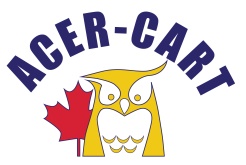 Association canadienne des enseignantes et des enseignants retraitésCanadian Association of Retired TeachersPension & Retirement Income Committee MeetingFriday, December 3, 2021 via zoom.
2 p.m. (Ottawa time)Present: Gerry Tiede, Roger Regimbal, Jim Kavanagh, Claudia Mang, Martin HiggsRegrets: Gordon Cumming, Peggy Prendergast 1. Saskatchewan AGM motion:      “Be it resolved that ACER-CART lobby the federal government to extend the temporary withdrawal reduction amount for RRIF’s.”Recommendation to Executive:
  a.  That ACER-CART send a letter to the Finance Minister advocating a reduction in the amount of withdrawals from RRIF’s. b.  That ACER-CART send a letter to Members advising that there are advantages and disadvantages to reducing the withdrawal amount from RRIF’s and that their members should always consult financial advice. 2. SSTF Request for ACER-CART support Recommendation to Executive:That ACER-CART take no action on this request.3. Basic Minimum Income     This, if it should come to pass, would possibly benefit a declining minority of retired teachers, but, depending on any corresponding changes in government payments to or treatment of retirees may have a deleterious impact to the majority. The Committee will keep a watching brief.4. DB Pension PlansThe Committee will focus its attentions for possible ACER-CART lobbying on COLA clauses in pensions. A request will be sent to Members in January to update the survey on COLA’s done last year.5. NIA Suggestion on Dynamic Pension Pools
Dynamic Pension Pools may be a support for people who do not have pension plans. The Committee felt that ACER-CART should not support the NIA suggestion and that we will maintain a watching brief on this concept.